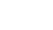 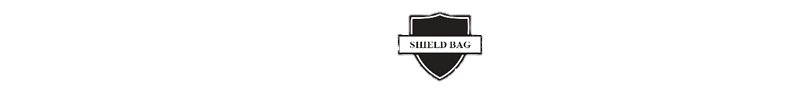 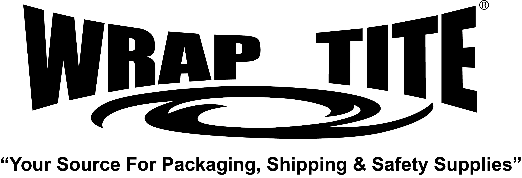 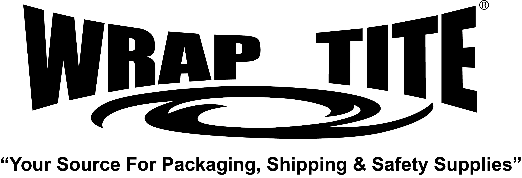                    6 MIL Clear Re-closable Bags                   6 MIL Clear Re-closable Bags                   6 MIL Clear Re-closable BagsProduct Data Sheet- Effective 03/2019Product Data Sheet- Effective 03/2019Product Data Sheet- Effective 03/2019Product Description:Product Description:Product Description:Wrap Tite, Inc. 6-mil heavy duty re-closable bags provide outstanding protection, convenience and economy. The zipper type seal with offset lips closes securely and is easy to open and close time after time. Made only with virgin resin. Meets FDA requirements for contact with food products. (CFR Title 21, Pt. 177.1520).Wrap Tite, Inc. 6-mil heavy duty re-closable bags provide outstanding protection, convenience and economy. The zipper type seal with offset lips closes securely and is easy to open and close time after time. Made only with virgin resin. Meets FDA requirements for contact with food products. (CFR Title 21, Pt. 177.1520).Wrap Tite, Inc. 6-mil heavy duty re-closable bags provide outstanding protection, convenience and economy. The zipper type seal with offset lips closes securely and is easy to open and close time after time. Made only with virgin resin. Meets FDA requirements for contact with food products. (CFR Title 21, Pt. 177.1520).Nominal ValuesNominal ValuesNominal ValuesMaterial100% Virgin Low Density Polyethylene (LDPE)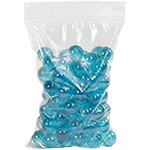 ColorClearGauge6 mil, NominalOffset Lip DimensionsFront 0.5” Back 0.625”RecyclableYesTemperature Range20°F to 150°FItem #Item DescriptionInner Usable Size (Inches)6RB353 X 5, 6 mil, 1000/bx3  X 5 6RB464 X 6, 6 mil, 1000/bx4  X 6 6RB585 X 8, 6 mil, 1000/bx5  X 8 6RB696 X 9, 6 mil, 1000/bx6  X 9 6RB8108 X 10, 6 mil, 1000/bx8  X 10 6RB9129 X 12, 6 mil, 500/bx9  X 12 6RB101210 X 12, 6 mil, 500/bx10  X 12 6RB121512 X 15, 6 mil, 250/bx12  X 15 6RB131813 X 18, 6 mil, 250/bx13 X 18Use: Storing, displaying, and protecting all types of products. Made only with virgin resin, they meet FDA requirements for contact with food products. (CFR Title 21, Pt. 177.1520)Use: Storing, displaying, and protecting all types of products. Made only with virgin resin, they meet FDA requirements for contact with food products. (CFR Title 21, Pt. 177.1520)Use: Storing, displaying, and protecting all types of products. Made only with virgin resin, they meet FDA requirements for contact with food products. (CFR Title 21, Pt. 177.1520)(Tolerance +/- 10%); We believe the statements and information contained herein are accurate but are to be used only as general guidelines and are not warrants or guarantees because of the variety of possible uses. THERE IS NO WARRANTY OF FITNESS FOR A PARTICULAR PURPOSE. THE BUYER MUST TEST THE SUITABILITY FOR EACH INTENDED APPLICATION BEFORE USING. WRAPTITE WILL NOT BE LIABLE FOR DAMAGES IN EXCESS OF THE PURCHASE PRICE OF ITS PRODUCTS OR FOR INCIDENTAL OR CONSEQUENTIAL DAMAGES.(Tolerance +/- 10%); We believe the statements and information contained herein are accurate but are to be used only as general guidelines and are not warrants or guarantees because of the variety of possible uses. THERE IS NO WARRANTY OF FITNESS FOR A PARTICULAR PURPOSE. THE BUYER MUST TEST THE SUITABILITY FOR EACH INTENDED APPLICATION BEFORE USING. WRAPTITE WILL NOT BE LIABLE FOR DAMAGES IN EXCESS OF THE PURCHASE PRICE OF ITS PRODUCTS OR FOR INCIDENTAL OR CONSEQUENTIAL DAMAGES.(Tolerance +/- 10%); We believe the statements and information contained herein are accurate but are to be used only as general guidelines and are not warrants or guarantees because of the variety of possible uses. THERE IS NO WARRANTY OF FITNESS FOR A PARTICULAR PURPOSE. THE BUYER MUST TEST THE SUITABILITY FOR EACH INTENDED APPLICATION BEFORE USING. WRAPTITE WILL NOT BE LIABLE FOR DAMAGES IN EXCESS OF THE PURCHASE PRICE OF ITS PRODUCTS OR FOR INCIDENTAL OR CONSEQUENTIAL DAMAGES.Wrap Tite, Inc.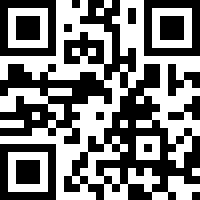 	6200 Cochran Rd.	Solon, Ohio 44139Toll Free: 888-WRAP TITE (972-7848)Fax: 440-349-5432www.wraptite.com info@wraptite.com-Wrap Tite, Inc.	6200 Cochran Rd.	Solon, Ohio 44139Toll Free: 888-WRAP TITE (972-7848)Fax: 440-349-5432www.wraptite.com info@wraptite.com-Wrap Tite, Inc.	6200 Cochran Rd.	Solon, Ohio 44139Toll Free: 888-WRAP TITE (972-7848)Fax: 440-349-5432www.wraptite.com info@wraptite.com-